0510特定医療費（指定難病）請求書〈還付の対象となる医療費〉受給者証有効期間内に、指定医療機関で提供された指定難病に対する保険適用の医療・介護のうち、３割負担をしたもの 又は 月額自己負担上限額を超えて支払ったもの。○記入上の注意1．口座名義人と請求者は必ず同一人にしてください。異なる場合お支払できません。　　　　　　　　　　2．請求者（口座名義人）が受給者以外の場合、委任欄へ記名が必要です。　　　　　　　　　　　　　　請求書郵送先　　　〒540－8570　大阪市中央区大手前２丁目　　電話　06－6941－0351（内線2588）　　　　　大阪府 健康医療部 保健医療室 地域保健課 難病認定グループ　償還払い担当
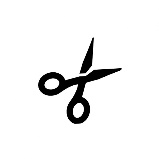 　　（記入例）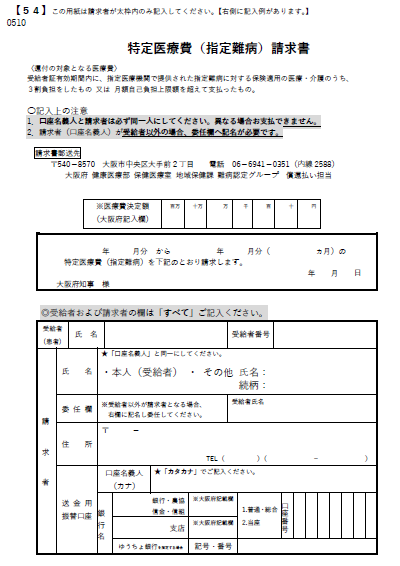 ※　請求書類に不備があったり、医療費助成の対象とならない医療費があるときは、請求者に返送または追加書類の送付を求める場合がありますのでご了承ください。　　　　　　　　年　　　月分　から　　　　　　年　　　月分（　　　　　　ヵ月）の　　　特定医療費（指定難病）を下記のとおり請求します。　　年　　月　　日　　大阪府知事　様　　　　　　　　年　　　月分　から　　　　　　年　　　月分（　　　　　　ヵ月）の　　　特定医療費（指定難病）を下記のとおり請求します。　　年　　月　　日　　大阪府知事　様　　　　　　　　年　　　月分　から　　　　　　年　　　月分（　　　　　　ヵ月）の　　　特定医療費（指定難病）を下記のとおり請求します。　　年　　月　　日　　大阪府知事　様　　　　　　　　年　　　月分　から　　　　　　年　　　月分（　　　　　　ヵ月）の　　　特定医療費（指定難病）を下記のとおり請求します。　　年　　月　　日　　大阪府知事　様　　　　　　　　年　　　月分　から　　　　　　年　　　月分（　　　　　　ヵ月）の　　　特定医療費（指定難病）を下記のとおり請求します。　　年　　月　　日　　大阪府知事　様　　　　　　　　年　　　月分　から　　　　　　年　　　月分（　　　　　　ヵ月）の　　　特定医療費（指定難病）を下記のとおり請求します。　　年　　月　　日　　大阪府知事　様　　　　　　　　年　　　月分　から　　　　　　年　　　月分（　　　　　　ヵ月）の　　　特定医療費（指定難病）を下記のとおり請求します。　　年　　月　　日　　大阪府知事　様　　　　　　　　年　　　月分　から　　　　　　年　　　月分（　　　　　　ヵ月）の　　　特定医療費（指定難病）を下記のとおり請求します。　　年　　月　　日　　大阪府知事　様　　　　　　　　年　　　月分　から　　　　　　年　　　月分（　　　　　　ヵ月）の　　　特定医療費（指定難病）を下記のとおり請求します。　　年　　月　　日　　大阪府知事　様　　　　　　　　年　　　月分　から　　　　　　年　　　月分（　　　　　　ヵ月）の　　　特定医療費（指定難病）を下記のとおり請求します。　　年　　月　　日　　大阪府知事　様　　　　　　　　年　　　月分　から　　　　　　年　　　月分（　　　　　　ヵ月）の　　　特定医療費（指定難病）を下記のとおり請求します。　　年　　月　　日　　大阪府知事　様　　　　　　　　年　　　月分　から　　　　　　年　　　月分（　　　　　　ヵ月）の　　　特定医療費（指定難病）を下記のとおり請求します。　　年　　月　　日　　大阪府知事　様　　　　　　　　年　　　月分　から　　　　　　年　　　月分（　　　　　　ヵ月）の　　　特定医療費（指定難病）を下記のとおり請求します。　　年　　月　　日　　大阪府知事　様　　　　　　　　年　　　月分　から　　　　　　年　　　月分（　　　　　　ヵ月）の　　　特定医療費（指定難病）を下記のとおり請求します。　　年　　月　　日　　大阪府知事　様　　　　　　　　年　　　月分　から　　　　　　年　　　月分（　　　　　　ヵ月）の　　　特定医療費（指定難病）を下記のとおり請求します。　　年　　月　　日　　大阪府知事　様　　　　　　　　年　　　月分　から　　　　　　年　　　月分（　　　　　　ヵ月）の　　　特定医療費（指定難病）を下記のとおり請求します。　　年　　月　　日　　大阪府知事　様　　　　　　　　年　　　月分　から　　　　　　年　　　月分（　　　　　　ヵ月）の　　　特定医療費（指定難病）を下記のとおり請求します。　　年　　月　　日　　大阪府知事　様　　　　　　　　年　　　月分　から　　　　　　年　　　月分（　　　　　　ヵ月）の　　　特定医療費（指定難病）を下記のとおり請求します。　　年　　月　　日　　大阪府知事　様　　　　　　　　年　　　月分　から　　　　　　年　　　月分（　　　　　　ヵ月）の　　　特定医療費（指定難病）を下記のとおり請求します。　　年　　月　　日　　大阪府知事　様◎受給者および請求者の欄は「すべて」ご記入ください。◎受給者および請求者の欄は「すべて」ご記入ください。◎受給者および請求者の欄は「すべて」ご記入ください。◎受給者および請求者の欄は「すべて」ご記入ください。◎受給者および請求者の欄は「すべて」ご記入ください。◎受給者および請求者の欄は「すべて」ご記入ください。◎受給者および請求者の欄は「すべて」ご記入ください。◎受給者および請求者の欄は「すべて」ご記入ください。◎受給者および請求者の欄は「すべて」ご記入ください。◎受給者および請求者の欄は「すべて」ご記入ください。◎受給者および請求者の欄は「すべて」ご記入ください。◎受給者および請求者の欄は「すべて」ご記入ください。◎受給者および請求者の欄は「すべて」ご記入ください。◎受給者および請求者の欄は「すべて」ご記入ください。◎受給者および請求者の欄は「すべて」ご記入ください。◎受給者および請求者の欄は「すべて」ご記入ください。◎受給者および請求者の欄は「すべて」ご記入ください。◎受給者および請求者の欄は「すべて」ご記入ください。◎受給者および請求者の欄は「すべて」ご記入ください。受給者(患者)受給者(患者)氏　名氏　名受給者番号受給者番号請　　　求　　　者氏　　名氏　　名★「口座名義人」と同一にしてください。・本人（受給者） ・ その他 氏名：続柄：★「口座名義人」と同一にしてください。・本人（受給者） ・ その他 氏名：続柄：★「口座名義人」と同一にしてください。・本人（受給者） ・ その他 氏名：続柄：★「口座名義人」と同一にしてください。・本人（受給者） ・ その他 氏名：続柄：★「口座名義人」と同一にしてください。・本人（受給者） ・ その他 氏名：続柄：★「口座名義人」と同一にしてください。・本人（受給者） ・ その他 氏名：続柄：★「口座名義人」と同一にしてください。・本人（受給者） ・ その他 氏名：続柄：★「口座名義人」と同一にしてください。・本人（受給者） ・ その他 氏名：続柄：★「口座名義人」と同一にしてください。・本人（受給者） ・ その他 氏名：続柄：★「口座名義人」と同一にしてください。・本人（受給者） ・ その他 氏名：続柄：★「口座名義人」と同一にしてください。・本人（受給者） ・ その他 氏名：続柄：★「口座名義人」と同一にしてください。・本人（受給者） ・ その他 氏名：続柄：★「口座名義人」と同一にしてください。・本人（受給者） ・ その他 氏名：続柄：★「口座名義人」と同一にしてください。・本人（受給者） ・ その他 氏名：続柄：★「口座名義人」と同一にしてください。・本人（受給者） ・ その他 氏名：続柄：★「口座名義人」と同一にしてください。・本人（受給者） ・ その他 氏名：続柄：請　　　求　　　者氏　　名氏　　名★「口座名義人」と同一にしてください。・本人（受給者） ・ その他 氏名：続柄：★「口座名義人」と同一にしてください。・本人（受給者） ・ その他 氏名：続柄：★「口座名義人」と同一にしてください。・本人（受給者） ・ その他 氏名：続柄：★「口座名義人」と同一にしてください。・本人（受給者） ・ その他 氏名：続柄：★「口座名義人」と同一にしてください。・本人（受給者） ・ その他 氏名：続柄：★「口座名義人」と同一にしてください。・本人（受給者） ・ その他 氏名：続柄：★「口座名義人」と同一にしてください。・本人（受給者） ・ その他 氏名：続柄：★「口座名義人」と同一にしてください。・本人（受給者） ・ その他 氏名：続柄：★「口座名義人」と同一にしてください。・本人（受給者） ・ その他 氏名：続柄：★「口座名義人」と同一にしてください。・本人（受給者） ・ その他 氏名：続柄：★「口座名義人」と同一にしてください。・本人（受給者） ・ その他 氏名：続柄：★「口座名義人」と同一にしてください。・本人（受給者） ・ その他 氏名：続柄：★「口座名義人」と同一にしてください。・本人（受給者） ・ その他 氏名：続柄：★「口座名義人」と同一にしてください。・本人（受給者） ・ その他 氏名：続柄：★「口座名義人」と同一にしてください。・本人（受給者） ・ その他 氏名：続柄：★「口座名義人」と同一にしてください。・本人（受給者） ・ その他 氏名：続柄：請　　　求　　　者委 任 欄委 任 欄※受給者以外が請求者となる場合、右欄に記名し委任してください。※受給者以外が請求者となる場合、右欄に記名し委任してください。※受給者以外が請求者となる場合、右欄に記名し委任してください。※受給者以外が請求者となる場合、右欄に記名し委任してください。※受給者以外が請求者となる場合、右欄に記名し委任してください。受給者氏名受給者氏名受給者氏名受給者氏名受給者氏名受給者氏名受給者氏名受給者氏名受給者氏名受給者氏名受給者氏名請　　　求　　　者住　　所住　　所〒　　　－〒　　　－〒　　　－〒　　　－〒　　　－〒　　　－〒　　　－〒　　　－〒　　　－〒　　　－〒　　　－〒　　　－〒　　　－〒　　　－〒　　　－〒　　　－請　　　求　　　者住　　所住　　所TEL（　　　　　）（　　　　　　　－　　　　　　　）TEL（　　　　　）（　　　　　　　－　　　　　　　）TEL（　　　　　）（　　　　　　　－　　　　　　　）TEL（　　　　　）（　　　　　　　－　　　　　　　）TEL（　　　　　）（　　　　　　　－　　　　　　　）TEL（　　　　　）（　　　　　　　－　　　　　　　）TEL（　　　　　）（　　　　　　　－　　　　　　　）TEL（　　　　　）（　　　　　　　－　　　　　　　）TEL（　　　　　）（　　　　　　　－　　　　　　　）TEL（　　　　　）（　　　　　　　－　　　　　　　）TEL（　　　　　）（　　　　　　　－　　　　　　　）TEL（　　　　　）（　　　　　　　－　　　　　　　）TEL（　　　　　）（　　　　　　　－　　　　　　　）TEL（　　　　　）（　　　　　　　－　　　　　　　）TEL（　　　　　）（　　　　　　　－　　　　　　　）TEL（　　　　　）（　　　　　　　－　　　　　　　）請　　　求　　　者送 金 用振替口座送 金 用振替口座口座名義人（カナ）口座名義人（カナ）口座名義人（カナ）★「カタカナ」でご記入ください。★「カタカナ」でご記入ください。★「カタカナ」でご記入ください。★「カタカナ」でご記入ください。★「カタカナ」でご記入ください。★「カタカナ」でご記入ください。★「カタカナ」でご記入ください。★「カタカナ」でご記入ください。★「カタカナ」でご記入ください。★「カタカナ」でご記入ください。★「カタカナ」でご記入ください。★「カタカナ」でご記入ください。★「カタカナ」でご記入ください。請　　　求　　　者送 金 用振替口座送 金 用振替口座銀 行 名銀 行 名銀行・農協信金・信組銀行・農協信金・信組※大阪府記載欄※大阪府記載欄1.普通・総合2.当座1.普通・総合2.当座口座番号請　　　求　　　者送 金 用振替口座送 金 用振替口座銀 行 名銀 行 名支店支店※大阪府記載欄※大阪府記載欄1.普通・総合2.当座1.普通・総合2.当座口座番号請　　　求　　　者送 金 用振替口座送 金 用振替口座銀 行 名銀 行 名ゆうちょ銀行を指定する場合ゆうちょ銀行を指定する場合記号・番号記号・番号